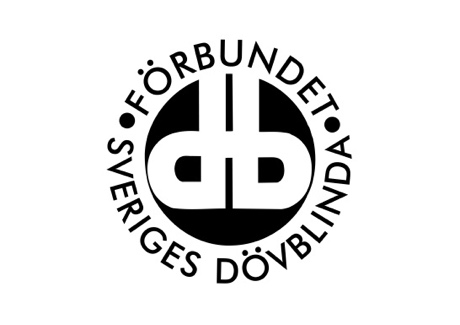 FSDB Stockholm GotlandNyhetsbrev FSDB Stockholm Gotland Nr 1 2022Styrelsen har ordetRestriktioner Covid 19Föreläsning om LSS/SoL 26 januari Val 2022 - funktionärerFamiljehem sökesKontakta oss/ÖppettiderTipsa ossStyrelsen har ordetIdag, när jag skriver detta, den 27 januari är det minnesdag efter förintelsen, det är 77 år sedan de sovjetiska trupperna befriade koncentrationslägret Auschwitz-Birkenau, det yttersta uttrycket för en våldsbejakande diktatur. Den 10 januari 2022 är det precis 100 år sedan Sverige tog ett viktigt steg mot demokrati då fem kvinnor trädde in i vår riksdag efter att för första gången kunnat väljas till vår lagstiftande församling. Detta var ändå blott ett steg vidare mot allmän och lika rösträtt. Under hela andra halvan av 1800-talet utvecklades folkstyret genom frikyrkornas, nykterhetsrörelsens och arbetarrörelsens utveckling där också handikapprörelsen kom med på en kant då Synskadades Riksförbund grundades 1889. Det är viktigt att vi tänker på och vårdar vår demokrati med rötterna i folkrörelserna, särskilt vår egen förening som är en ung planta som kräver särskild omsorg. Igår hade styrelsen i FSDB Stockholm Gotland styrelsemöte och styrelsen förberedde då förslag till medlemsmötet den 9 februari. Styrelsen har planerat att driva ett intensivt intressepolitiskt arbete fram till valet i september;Rätten till dövblindtolkar.Rätten att omfattas av Lagen om stöd och service (LSS) för att kunna få ledsagarservice och vid behov personlig assistans.Rätten till ledsagning i tillräcklig omfattning enligt Socialtjänstlagen (SoL).För att förbereda oss medlemmar för detta arbete har vi engagerat FSDB:s konsult Neven för att stärka oss intressepolitiskt.  Den 26 januari hade vi ett digitalt seminarium där Anna Q, förbundsjurist på Synskadade Riksförbund (SRF) föreläste, för att fördjupa våra kunskaper i LSS och SoL vad gäller ledsagning. Vi var bortåt 40 deltagare i seminariet.Vi kommer att uppvakta en regionpolitiker och planerar att uppvakta ett par kommuner i länet och Södermalms stadsdelsnämnd för att beskriva vår situation.På dessa rader har jag försökt ge er en uppfattning om styrelsens ambitioner inför året.Du är välkommen till medlemsmötet den 9 februari för att utöva Din Demokratiska rättighet att påverka styrelsens arbete Med de varmaste hälsningarFör styrelsenGunnar SandströmRestriktioner Covid 19Återigen har nya restriktioner införts och detta har påverkat vår medlemsverksamhet delvis. Kansliet och styrelsen har fortlöpande dialog sinsemellan kring vår medlemsverksamhet.Kansliet arbetar nu med programmet för april-juni och vår förhoppning är att allt som är planerat ska kunna genomföras.LSS/SoLDen 26 januari genomförde vi en webinar med Anna Quarnström som är jurist hos Synskadades Riksförbund, SRF. Det var över 40 medlemmar från hela landet som deltog.Föreläsningen var mycket bra och gav många deltagare ny information och nya infallsvinklar.Föreläsningen spelades in och kommer att publiceras inom en kort framtid. Vi behöver lägga in textning först så att det blir tillgängligt för alla. Ni medlemmar kommer att få separat länk till föreläsningen så snart som möjligt.Val 2022 – funktionärerFöreningen efterlyser medlemmar som vill ställa upp i vårt kommande intressepolitiska arbete kring valet 2022. Kontakta Alex på alex@fsdb.org telefon 0709374292 eller Ingela på ingela@fsdb.org SMS 0735013321Familjehem sökesRegion Gotland söker teckenspråkskunnigt familjehem i Stockholm till en dövblind tonåring. Vår tonåring är vetgirig och nyfiken på livet. Hen behöver ett engagerat familjehem med en aktiv fritid som har tid att vara ett stöd både på hemmaplan och i olika vårdkontakter. Uppdraget kräver en viss erfarenhet av tonåringar som har utmaningar med gränssättning och socialt samspel.Vid intresse eller frågor hör av er till familjehemssekreterare: Matilda Snoder 0498- 204921,  matilda.snoder@gotland.se eller Maria Forsberg, 0498- 263295, maria.forsberg@gotland.se på ”Enheten för familjehem och familjerätt”, Region Gotland.Kontakta oss/ÖppettiderVi finns på Gotlandsgatan 46, BV.Ingela har e post  ingela@fsdb.org och mobilnummer 0735013321 (endast sms och FaceTime).Ingelas arbetstider är måndag-fredag 08.00-16.15.Arbetstiderna kan variera.Marie har e post  marie@fsdb.org Maries arbetstider är måndagar 08.00-14.00, tisdagar 12.30- 15.30, onsdagar 09.00-15.00, torsdagar 08.00-12.00 och fredagar 08.00-11.00.Arbetstiderna kan variera utifrån medlemsverksamhetenRose-Marie har e post  rose-marie@fsdb.orgRose-Maries arbetstider är måndag-fredag 10.00-14.40.Arbetstiderna kan variera utifrån medlemsverksamheten.Vi har lunchstängt 11.30-12.10.Föreningens e-postadress är dba@fsdb.org och det är till den e-postadressen ni mejlar era anmälningar och om ni har frågor kring verksamheten. DBA har mobilnummer 0727424501 dit ni kan ringa, smsa eller ringa på FaceTime.Tipsa oss!Har du tips på aktiviteter eller har information du vill sprida till alla medlemmar? Kontakta oss!